УТВЕРЖДАЮ:Директор  ЗАО «Гознак-лизинг»_________________    Бабич А.А.М.П.«24» октября 2012 годаКОТИРОВОЧНАЯ ДОКУМЕНТАЦИЯна право заключения договора транспортной экспедиции по доставке 6 (шести) котлов водогрейных КВ-ГМ-35-150°(П) из города Тихвина Ленинградской области по адресам:город Москва, поселение Московский, микрорайон 1, котельная №2 - 2 (двух) единиц;город Москва, Наро-фоминский район, поселение Киевский, поселок Киевский, котельная №18- 1 (одной) единицы;город Псков Псковской области, Октябрьский проспект, д. 50 - 3 (трех) единиц.ОБЩИЕ ПОЛОЖЕНИЯНастоящая Котировочная документация подготовлена в соответствии с Гражданским кодексом Российской Федерации, Федеральным законом Российской Федерации от 18 июля 2011 г № 223-ФЗ «О закупках товаров, работ, услуг отдельными видами юридических лиц», иными нормативно-правовыми актами, регулирующими отношения, связанные с осуществлением закупок и Положением о закупках Закрытого акционерного общества «Гознак-лизинг», утвержденным Советом директоров ЗАО «Гознак-лизинг» (Протокол № 35 от «09» февраля 2012 г.) (далее по тексту - Положение о закупках).По всем вопросам, не указанным в настоящей Котировочной документации Заказчик, претенденты на участие в Запросе котировок и Участники Запроса котировок, руководствуются Положением о закупках.Документы, для которых Заказчиком разработаны формы, должны быть предоставлены Участником запроса котировок с соблюдением этих форм. Несоблюдение форм является для Заказчика основанием отказать в допуске Котировочной заявке для участия в запросе котировок. При этом вопрос допуска, либо отказа в допуске такой Котировочной заявки для участия в запросе котировок является исключительным правом Заказчика.К настоящей Котировочной документации прилагаются следующие формы:Приложение № 1 - Форма Анкеты Участника запроса котировок;Приложение № 2 - Форма Котировочной заявки;Приложение № 3 - Форма описи документов, прилагаемых к Котировочной заявке;Приложение № 4 - Форма Доверенности на представителя Участника запроса котировок;Приложение № 5 - Форма — Предложение о качестве оказываемых услуг;Приложение № 6 - Проект Договора транспортной экспедиции с приложениями:Приложение № 1 – Техническое задание;Приложение № 2 - Технические характеристики и схемы Котла водогрейного КВ-ГМ-35-150°(П);Приложение № 3 –Форма поручения экспедитору;Приложение № 4 - Форма экспедиторской расписки;Приложение № 5 – Форма Акта осмотра и передачи Имущества;Приложение № 6 – Форма Коммерческого акта.Разъяснение положений Котировочной документации производится в порядке, предусмотренном статьей 9 Положения о закупках, при этом с учетом срока проведения процедуры Запроса котировок, разъяснения направляются Участнику в течение дня, следующего за днем поступления от него запроса в электронной форме.Заказчик вправе в любое время отказаться от проведения Запроса котировок и от заключения договора по результатам Запроса котировок, уведомив об этом всех участии ков, подавших Котировочные заявки.ИНФОРМАЦИОННАЯ КАРТА ЗАПРОСА КОТИРОВОКТЕХНИЧЕСКОЕ ЗАДАНИЕОбъем и максимальная стоимость транспортно-экспедиционных услуг по перевозке 6 Котлов водогрейных КВ-ГМ-35-150" (П) (далее — Имущество) включают:ТРЕБОВАНИЯ К КАЧЕСТВУ УСЛУГВ подтверждение качества оказания Заказчику услуг, являющихся предметом Запроса котировок, в соответствии с Техническим заданием (раздел III) Участник запроса котировок представляет соответствующие документы и сведения, в том числе:Опыт работы по перевозкам негабаритных грузов (исполненные надлежащим образом договоры за последние 3 (три) года работы);Наличие в штате специалистов по перевозкам негабаритных грузов, аналогичных перевозимому Имуществу;Наличие автотранспорта и спецтехники для негабаритных перевозки грузов, аналогичных перевозимому Имуществу (в собственности, в аренде, договоры с организациями, обладающими таким транспортом).ТРЕБОВАНИЯ К УЧАСТНИКАМ ЗАПРОСА КОТИРОВОКПолная дееспособность для физического лица и индивидуального предпринимателя, наличие правоспособности для юридического лица;Регистрация в ЕГРЮЛ для юридического лица, регистрация в ЕГРИП для индивидуальных предпринимателей не менее 1 года;Отсутствие сведений о привлечении участника закупок к административной и уголовной ответственности (для юридических лиц - о привлечении руководителя к административной и уголовной ответственности) за умышленные правонарушения в течение последнего года осуществления предпринимательской деятельности;Отсутствие сведений о юридическом лице/индивидуальном предпринимателе в реестре недобросовестных поставщиков;Не проведение ликвидация и отсутствие решения арбитражного суда о признании Претендент банкротом и об открытии конкурсного производства;Не приостановление деятельности в порядке, предусмотренном Кодексом Российской Федерации об административных правонарушениях;Отсутствие задолженности по начисленным налогам, сборам и иным обязательным платежам в бюджеты любого уровня или государственные внебюджетные фонды за прошедший календарный год, размер которых превышает двадцать пять процентов балансовой стоимости активов по данным бухгалтерской отчетности за последний завершенный отчетный период.ПОРЯДОК ПОДАЧИ ЗАЯВОК НА УЧАСТИЕ В ЗАПРОСЕ КОТИРОВОКС целью участия в Запросе котировок Участник подает Котировочную заявку по форме, являющейся Приложением № 2 к настоящей Котировочной документации, с приложением документов, указанных в пункте 15 Информационной карты.Котировочная заявка и прилагаемые к ней документы должны быть оформлены в соответствии с требованиями настоящего раздела.Заявки подаются Участниками путем направления запечатанных конвертов, содержащих Заявку и прилагаемые к ней документы, указанные в настоящей Котировочной документации, по адресу Заказчика: 115054, г. Москва, ул. Щипок, д. 11, стр. 1, для ЗАО «Гознак-лизинг».На конверте должно быть указано наименование запроса котировок и номер лота, по которому подается Заявка. Указание на конверте наименование Участника запроса котировок или фамилии имени и отчества физического лица - Участника запроса котировок, а также адреса Участника запроса котировок не является обязательным.Срок подачи Заявок - до 12.00 часов «30» октября 2012 года.Заявка и прилагаемые к ней документы, а также Опись документов, составленная по форме, являющейся Приложением № 1 к настоящей Котировочной документации, должны быть сшиты в единую книгу, листы должны быть пронумерованы сквозной нумерацией и на обороте заверены подписью уполномоченного на подписание заявки лица Участника Запроса котировок и печатью (для юридических лиц и индивидуальных предпринимателей), либо заверены собственноручной подписью физического лицаУчастника запроса котировок. На прошивке должно быть указано общее количество листов, содержащихся в Заявке.Верность копий документов, прилагаемых к Заявке, должна быть подтверждена печатью и подписью уполномоченного лица (для юридических лиц и индивидуальных предпринимателей), либо собственноручной подписью физического лица - Участника запроса котировок. Документы, выполненные более чем на 1 (одном) листе, должны быть прошиты и заверены надлежащим образом.Документы должны располагаться в порядке, указанном в Описи документов (Приложение № 1).Заявка и прилагаемые к ней документы не должны содержать подчисток и исправлений, за исключением исправлений, скрепленных печатью и заверенных подписью уполномоченного лица (для юридических лиц) или собственноручной подписью (для физических лиц).Заявки, поданные с нарушением условий, указанных в настоящем разделе, не допускаются к участию в настоящем запросе котировок.ПОРЯДОК РАССМОТРЕНИЯ И ДОПУСКА ЗАЯВОК К УЧАСТИЮ В ПРОЦЕДУРЕ ЗАПРОСА КОТИРОВОКДата и время вскрытия конвертов: 12.00 часов «30» октября 2012 г.Место вскрытия конвертов: местонахождение Заказчика, адрес: 115054, г. Москва, ул. Щипок, д. 11, стр. 1, для ЗАО «Гознак-лизинг».Вскрытие конвертов, допуске заявок к участие в процедуре запроса котировок, либо отказ в допуске к участию в процедуре запроса котировок производится Комиссией, созданной и действующей в соответствии с утвержденным и размещенным на сайте Заказчика Положением о закупках ЗАО «Гознак-лизинг» (утв. Советом директоров ЗАО «Гознак-лизинг», Протокол № 35 от «09» февраля 2012 г.).При вскрытии конвертов и решении вопроса о допуске, либо об отказе в допуске заявок к участию в процедуре запроса котировок Комиссия руководствуется пунктом 10.3.5. Положения о закупках ЗАО «Гознак-лизинг».Участник запроса котировок вправе присутствовать при вскрытии конвертов и принятии решения о допуске заявок к участию в запросе котировок.По результатам вскрытия конвертов и допуска заявок к участию Комиссией составляется Протокол, который размещается на официальном сайте и сайте Заказчика.КРИТЕРИИ ОЦЕНКИ КОТИРОВОЧНЫХ ЗАЯВОК, ИХ СОПОСТАВЛЕНИЕ И ПОРЯДОК ОЦЕНКИОценка и сопоставление допущенных к участию в Запросе котировок заявок производится Комиссией в течение 2 (двух) календарных дней со дня вскрытия конвертов.Оценка заявок производится на основании критериев оценки, их содержания и значимости.Рейтинг, присуждаемый Котировочной заявке по критерию, оценивается в баллах, получаемых по результатам оценки по критериям. Дробное значение рейтинга округляется до двух десятичных знаков после запятой по математическим правилам округления.Для оценки заявки осуществляется расчет итогового рейтинга по каждой заявке. Итоговый рейтинг заявки рассчитывается путем сложения рейтингов по каждому критерию оценки заявки, установленному в конкурсной документации, умноженной на их значимость.Присуждение каждой заявке порядкового номера по мере уменьшения степени выгодности содержащихся в ней условий исполнения договора производится по результатам расчета итогового рейтинга по каждой заявке.Заявке, набравшей наибольший итоговый рейтинг, присваивается первый номер.Критерии оценки:1 критерий оценки - цена договораЗначимость критерия составляет 40%Критерий представляет собой значимость, предложенной участником запроса котировок цены за выполнения комплекса транспортно-экспедиционных услуг, указанных в Техническом задании (раздел I);Для определения рейтинга заявки по данному критерию начальная максимальная цена за единицу установлена в Техническом задании.Значимость критериев определяется в баллах, и рассчитывается по формуле:ГдеƩi – рейтинг i-й Заявки;Amax – начальная (максимальная) цена, указанная в Техническом задании; Ai – предложение i-й участника по цене.Для расчета итогового рейтинга заявки по данному критерию, рейтинг, присуждаемый этой заявке, умножается на соответствующую указанному критерию значимость.При оценке заявок по критерию «цена договора», лучшим условием исполнения договора по указанному критерию, признается предложение участника конкурса в наименьшей ценой договора (с наименьшей ценой договора).критерий оценки — качество оказываемых услугЗначимость критерия составляет 60%.Оценка заявок по данному критерию осуществляется членами конкурсной комиссии на основании исследования данных об опыте оказания аналогичных услуг, о количестве и квалификации сотрудников участника Запроса котировок, имеющих опыт обеспечения перевозки негабаритных грузов, аналогичных Имуществу Заказчика, наличии необходимого автотранспорта и специальной техники для осуществления погрузо-разгрузочных работ и транспортировки.Оценка заявок осуществляется конкурсной комиссией на основании предложения о качестве оказываемых услуг (Приложение № 5 к Котировочной документации), содержащего информацию о методах, способах, организационно-технологической схеме оказания услуг.Участники Запроса котировок распределяются, начиная от первого, как предложившего услуги, имеющие лучшие качественные характеристики, в том числе превышающие требования технического задания, заканчивая последним, предложившим работы, имеющие минимально допустимые требования технического задания качественные характеристики. Участникам Запроса котировок не представившим предложения по качеству оказания услуг, присваивается последнее место по данному критерию.По результатам распределения участникам Запроса котировок присваивается рейтинговое значение.Максимальное значение показателя составляет 100 баллов:Ʃ-1 - Опыт оказания аналогичных услуг - 40 баллов; Ʃ-2 - Количество и квалификация сотрудников, имеющих опыт обеспечения перевозки негабаритных грузов, аналогичных имуществу Заказчика - 30 баллов;Ʃ-3 - Наличие необходимого автотранспорта и специальной техники для осуществления погрузо-разгрузочных работ и транспортировки Имущества - 30 баллов.Итоговый рейтинг Заявки по данному критерию определяется как среднее арифметическое оценок в баллах всех членов конкурсной комиссии, присуждаемых этой заявке по указанному критерию, по формуле:Ʃi -sum = Ʃi-1+ Ʃi-2+ Ʃi-3 и т.д.Ʃi –sum – рейтинг, присуждаемый i-й заявке по указанному критерию;Ʃi-1 (2, 3) – значение в баллах (среднее арифметическое оценок в баллах всех членов конкурсной комиссии), присуждаемое комиссией i-й заявке по определенному показателю, указанному в пункте 8.7.13. Котировочной документации.Для получения итогового рейтинга оценки заявки в соответствии с данным критерием, рейтинг, присуждаемый этой заявке по критерию, умножается на соответствующую указанному критерию значимость.Участники Запроса котировок распределяются, начиная с первого, как обладающего наибольшим опытом оказания аналогичных услуг, наличием квалифицированного персонала, наличием необходимого автотранспорта и спецтехники и, как следствие, наиболее высоким итоговым рейтингом по данному критерию, заканчивая последним, имеющим наименьшие показатели по вышеуказанным показателем и наименьшим итоговым рейтингом по данному критерию.Победителем Запроса котировок признается Участник, Заявке которого присвоен 1 (первый) номер.Результаты оценки и сопоставления заявок оформляются Протоколом, который оформляется в соответствии с подпунктом «д» пункта 10.3.5. Положения о закупках «Гознак-лизинг» и в течение 2 (двух) календарных дней со дня подписания Протокола всеми членами Комиссии, размещается на официальном сайте и  сайте Заказчика.ЗАКЛЮЧЕНИЕ ДОГОВОРА ПО РЕЗУЛЬТАТАМ ЗАПРОСА КОТИРОВОК.В день, следующий за днем размещения Протокола оценки и сопоставлении заявок на сайте Заказчика, Заказчик направляет победителю Договор оказание услуг по транспортировке (эвакуации) транспортных средств, составленный путем внесения цен, предложенных победителем, в Проект договора, прилагаемый к настоящей к Котировочной документации.Победитель запроса котировок обязан подписать полученный от Заказчика проект договора в течение 5 (пяти) календарных дней с момента его получения от Заказчика. При этом Победитель вправе внести в договор собственные банковские реквизиты, дополнительную контактную информацию, в случае, если договор заключается с физическим лицом также - ИНН, № ПФ. Если победителем не указана такая информация, Заказчик вносит данные сведения из Котировочной документации.В случае если победитель Запроса котировок в указанный в настоящем разделе срок не подпишет Договор, он будет считаться уклонившимся от подписания Договора, при этом Заказчик вправе направить сведения о таком Участнике в федеральный орган исполнительной власти для внесения его в реестр недобросовестных поставщиков.Заказчик вправе отказаться от заключения Договора с победителем Запроса котировок, если до момента подписания Договора Заказчиком будет установлены следующие обстоятельства:при участии в Запросе котировок Победителем представлены заведомо ложные и/или недостоверные сведения и/или документы;нахождение имущества победителя Запроса котировок под арестом, наложенным по решению суда, либо если у победителя Запроса котировок арестованы расчетные счета (приостановлено движение по счетам на основании постановлений судебного пристава или суда);в производстве судебных и/или правоохранительных органов находятся дела в отношении Победителя в связи с его коммерческой деятельностью, в том числе в случае, если оспаривается право Победителя на владение имуществом, использование которого необходимо для оказания услуг по Договору.При реализации своего права на отказ от заключения Договора по основаниям, указанным в пунктеКотировочной документации, Заказчик направляет победителю Запроса котировок уведомление с указанием причин отказа от заключения Договора.Если Победитель уклонился от подписания Договора, либо если Заказчиком выяснены обстоятельства, указанные в пункте 7.4. настоящей Котировочной документации, Заказчик по своему усмотрению вправе либо предложить заключить Договор с Участником, Заявке которого присвоен 2 (второй) номер, либо заключить Договор с единственным поставщиком.Информация о заключении Договора, отказе Заказчика от заключения Договора, уклонении победителя от заключения Договора и информация о дальнейших действиях Заказчика в связи с уклонением Победителя от заключения Договора, размещается на сайте Заказчика.ОБЕСПЕЧЕНИЕ ЗАЩИТЫ ПРАВ И ЗАКОННЫХ ИНТЕРЕСОВ УЧАСТНИКОВ ЗАПРОСА КОТИРОВОК.Действия (бездействия) Заказчика в ходе проведения процедуры запроса котировок могут быть обжалованы участниками в порядке, установленном действующим законодательством Российской Федерации, если такие действия (бездействия) нарушают права и законные интересы участника запроса котировок.Приложение № 1 к Котировочной документации на право заключения договора транспортной экспедицииФОРМААНКЕТА УЧАСТНИКА ЗАПРОСА КОТИРОВОКПодпись руководителя, либо собственноручная подпись физического лица Подпись главного бухгалтера Печать организацииПримечание для заполнения Анкеты:Участником должны быть заполнены все пункты Анкеты, при этом в случае, если пункт не относится к Участнику (условие характерно только для юридических лиц, а участник является индивидуальным предпринимателем, либо физическим лицом), участник проставляет в Анкете прочерк.Если какой-либо пункт Анкеты не может быть заполнен участником в связи с отсутствием такого показателя, он указывает это в Анкете (например, «отсутствует»).Приложение № 2 к Котировочной документации на право заключения договора транспортной экспедицииФОРМАДата, исх. номер	 Заказчику ЗАО «Гознак-лизинг»Адрес: 115 054, г. Москва, ул. Щипок, д. 11, стр. 1КОТИРОВОЧНАЯ ЗАЯВКАна право заключения договора транспортной экспедиции по доставке 6 (шести) котлов водогрейных КВ-ГМ-35-150°(П) из города Тихвина Ленинградской области по адресам:город Москва, поселение Московский, микрорайон 1, котельная №2 - 2 (двух) единиц;город Москва, Наро-фоминский район, поселение Киевский, поселок Киевский, котельная №18-1 (одной) единицы;город Псков Псковской области, Октябрьский проспект, д. 50 - 3 (трех) единиц.Изучив Котировочную документацию на право заключения договора на оказание услуг по транспортировке (эвакуации) транспортных средств в пределах города Москвы на 2012 год для нужд ЗАО «Гознак-лизинг», а также применимые к данному запросу котировок законодательство, нормативно-правовые акты и Положение о закупках ЗАО «Гознак-лизинг», утв. Советом директоров ЗАО «Гознак-лизинг» (Протокол № 35 от «09» февраля 2012 г.)________________________________________________________________________________________(полное наименование участника запроса котировок, место нахождения, почтовый адрес, ИНН (для юридических лиц), фамилия, имя, отчество, паспортные данные, сведения о месте жительства (для физического лица), номер контактного телефона)в лице,	(наименование должности, Ф.И.О. руководителя, уполномоченного лица (для юридического лица))сообщает о своем согласии участвовать в Запросе котировок на условиях, установленных в указанных выше документах, и направляет настоящую Котировочную заявку на участие в Запросе котировок.Мы согласны заключить договор транспортной экспедиции и оказывать услуги в соответствии с требованиями Котировочной документации и по указанным ниже ценам, а именно:Указанная цена включает все налоги и сборы, а также все расходы Исполнителя, связанные с оказанием услуг.Мы имеем соответствующую квалификацию, опыт оказания аналогичных услуг, обладаем необходимыми автотранспортными и техническими средствами, о чем представляем Предложение о качестве оказываемых услуг, составленное по форме, являющейся Приложением № 5 к настоящей Котировочной документации.Мы ознакомлены с материалами, содержащимися в Котировочной документации, в том числе в части технических характеристик и схем Имущества, а также с проектом договора транспортной экспедиции, и выражаем свое согласие на оказание услуг в соответствии с указанными требованиями.Мы согласны с тем, что в случае, если нами не были учтены какие-либо расценки на оказание услуг, которые должны оказываться при исполнении договора заключаемого по результатам запроса котировок, в случае победы в Запросе котировок услуги будут оказываться по ценам, предложенным Заказчику в настоящей Котировочной заявке.Настоящей заявкой на участие в Запросе котировок сообщаем, что в отношении_________________________________________________________________________________________(полное наименование участника запроса котировок юридического лиц/индивидуального предпринимателя)не проводится процедура ликвидации, отсутствует решение арбитражного суда о признании банкротом и об открытии конкурсного производства, деятельность не приостановлена, размер задолженности по начисленным налогам, сборам и иным обязательным платежам в бюджеты любого уровня или государственные внебюджетные фонды за прошедший календарный год не превышает ___________% балансовой стоимости активов Участника Запроса котировок по данным бухгалтерской отчетности за последний завершенный отчетный период. Настоящим гарантируем достоверность представленной нами в Котировочной заявке информации и подтверждаем право заказчика запрашивать у нас и уполномоченных органах власти информацию, уточняющую представленные нами в ней сведения.В случае если наши предложения будут признаны лучшими, мы берем на себя обязательство подписать Договор в соответствии с требованиями Котировочной документации и на условиях наших предложений.В случае если наши предложения будут лучшими после предложений победителя Запроса котировок, а победитель Запроса котировок будет признан уклонившимся от заключения договора, мы обязуемся подписать договор в соответствии с условиями нашего предложения, если такое решение будет принято Заказчиком и в наш адрес направлен Проект договора.Мы подтверждаем, что извещены о следующих обстоятельствах:Заказчик вправе включить сведения о нас в реестр недобросовестных поставщиков в случае уклонения от заключения договора;Заказчик вправе отказаться от заключения договора с нами в случае выявления обстоятельств, указанных в пункте 9.4. Котировочной документации;Заказчик вправе отказаться от проведения Запроса котировок и от заключения договора по результатам Запроса котировок в любое время, уведомив нас об этом.Сообщаем, что для оперативного уведомления нас по вопросам организационного характера и взаимодействия с заказчиком нами уполномочен:(Фамилия, Имя, Отчество, должность, контактная информация, в т.ч. номера телефона, факс, адрес электронной почты)Наши банковские реквизиты, которые могут быть указаны в договоре, заключаемом по результатам Запроса котировок:ИНН________________, КПП_________________________Наименование и местонахождение обслуживающего банка______________________________Расчетный счет_____________________________________Корреспондентский счет_____________________________БИК_______________________________________________Корреспонденцию в наш адрес просим направлять по адресу:К настоящей Котировочной заявке прилагаются документы, являющиеся ее неотъемлемой частью, согласно описи – на ________ листах.Участник/Уполномоченный представитель					_____________/Фамилия И.О.Приложение № 3 к Котировочной документации на право заключения договора транспортной экспедицииФОРМАОПИСЬдокументов, представленных(полное наименование Участника Запроса котировок)для участия в Запросе котировок на право заключения на право заключения договора транспортной экспедиции по доставке 6 (шести) котлов водогрейных КВ-ГМ-35-150°(П) из города Тихвина Ленинградской области по адресам:город Москва, поселение Московский, микрорайон 1, котельная №2 - 2 (двух) единиц;город Москва, Наро-фоминский район, поселение Киевский, поселок Киевский, котельная №18-1 (одной) единицы;город Псков Псковской области, Октябрьский проспект, д. 50 - 3 (трех) единиц.Участник/Уполномоченный представитель					_____________/Фамилия И.О.Приложение № 4 к Котировочной документации на право заключения договора транспортной экспедицииФОРМАДОВЕРЕННОСТЬ №__________город ________________________ __________________________________________________________________________________________(прописью число, месяц и год выдачи доверенности)(полное наименование Участника Запроса котировок)(далее - Доверитель), в лице_________________________________________________________________(должность, фамилия, имя, отчество уполномоченного лица)действующего на основании_________________________________________________________________(устава, доверенности, и т.д.)доверяет __________________________________________________________________________________(должность, фамилия, имя, отчество представителя)(далее – Представитель), паспорт серии _________№______________, выдан:____________________________________________________________________________________Дата выдачи: «_____»_________________  _________ г., код подразделения:_____________________, зарегистрирован по месту жительства по адресу:_______________________________________________Представлять интересы Доверителя в Запросе котировок на право заключения  договора транспортной экспедиции по доставке 6 (шести) котлов водогрейных КВ-ГМ-35-150°(П) из города Тихвина Ленинградской области по адресам:город Москва, поселение Московский, микрорайон 1, котельная №2 - 2 (двух) единиц;город Москва, Наро-фоминский район, поселение Киевский, поселок Киевский, котельная №18-1 (одной) единицы;город Псков Псковской области, Октябрьский проспект, д. 50 - 3 (трех) единиц.	С целью выполнения указанного поручения Представитель уполномочен от имени Доверителя подавать Заказчику Котировочную заявку со всеми прилагаемыми к ней документами, запрашивать у Заказчика информацию, связанную с проводимым Запросом котировок, в том числе запрашивать разъяснения Котировочной документации, получать от Заказчика документы, подписывать от имени Доверителя документы, в том числе Котировочную заявку, совершать иные действия, связанные с участием Доверителя в Запросе котировок.Подпись представителя__________________________________________ удостоверяю.Доверенность действительна по «___»____________________  __________ г.Участник/Уполномоченный представитель					_____________/Фамилия И.О.Главный бухгалтер 							_____________/Фамилия И.О.Доверенность от юридического лица заверяется печатью.Форма доверенности, выданной физическим лицом, - нотариальная. Приложение № 5 к Котировочной документации на право заключения договора транспортной экспедицииПРЕДЛОЖЕНИЕ О КАЧЕСТВЕ ОКАЗЫВАЕМЫХ УСЛУГПо показателю Ʃ-1 - Опыт оказания аналогичных услуг: По показателю Ʃ-2 - Количество и квалификация сотрудников, имеющих опыт обеспечения перевозки негабаритных грузов, аналогичных имуществу Заказчика:По показателю Ʃ-3 - Наличие необходимого автотранспорта и специальной техники для осуществления погрузо-разгрузочных работ и транспортировки Имущества:Примечание: Участник вправе подтвердить предоставляемые сведения любыми документами на его усмотрение. Непредставление документов не является основанием для отказа в допуске к участию в Запросе котировок.Участник/Уполномоченный представитель			____________/Фамилия И.О.Приложение № 6 к Котировочной документации на право заключения договора транспортной экспедицииПРОЕКТ ДОГОВОРАДОГОВОР № _____транспортной экспедицииг. Москва								            «____ »___________	2012 г.ЗАКАЗЧИК: Закрытое акционерное общество «Гознак-лизинг» в лице Директора Бабича Александра Александровича, действующего на основании Устава, с одной стороны, иИСПОЛНИТЕЛЬ: __________________________________________________________________	в лице	_____________________________________________________________________________действующего на основании	_________________________________________________________с другой стороныпо результатам Запроса котировок, проведенного Заказчиком, заключили настоящий Договор о нижеследующем:ПРЕДМЕТ ДОГОВОРАИсполнитель обязуется за счет Заказчика оказать транспортно-экспедиционные услуги, связанные с перевозкой имущества Заказчика - 6 Котлов водогрейных КВ-ГМ-35-150°(П) (далее по тексту - Имущество) автомобильным транспортом, включая, проверку состояния и качества Имущества; погрузку и выгрузку, хранение Имущества, охрану (сопровождение) Имущества на условиях, определенных в настоящем Договоре.Исполнитель обязуется осуществить перевозку Имущества по следующим маршрутам:Маршрут 1: перевозка 2 единиц Имущества:Пункт отправления: город Тихвин Ленинградской области, с территории Учебного городка;Пункт назначения: город Москва, поселение Московский, микрорайон 1, котельная №2;Маршрут 2: перевозка 1 единицы Имущества:Пункт отправления: город Тихвин Ленинградской области, с территории Учебного городка;Пункт назначения: город Москва, Наро-фоминский район, поселение Киевский, поселок Киевский, котельная №18;Маршрут 3: перевозка 3 единиц Имущества:Пункт отправления: город Тихвин Ленинградской области, с территории Учебного городка;Пункт назначения: город Псков Псковской области, Октябрьский проспект, д. 50.Услуги оказываются Исполнителем в соответствии с Техническим заданием, являющимся Приложением № 1 и неотъемлемой частью настоящего Договора, с учетом технических характеристик Имущества, изложенных в Приложении № 2, являющемся неотъемлемой частью настоящего Договора, а также в соответствии с Поручением экспедитору, оформляемым в соответствии с Правилами транспортно-экспедиционной деятельности, утв. Постановлением Правительства РФ от 08.09.2006 г. № 554 и Порядком оформления форм экспедиторских документов, утвержденным приказом Минтранса РФ от № 23 от 11 февраля 2008 года, форма Поручения экспедитору является Приложением № 3 и неотъемлемой частью настоящего Договора.Заказчик обязуется принять и оплатить услуги Исполнителя по цене, указанной в Техническом задании (Приложение № 1) и в порядке, предусмотренном настоящим Договором.При заполнении форм экспедиторских документов, оформление которых является обязательным в соответствии с Федеральным законом "О транспортно-экспедиционной деятельности", Правилами транспортно-экспедиционной деятельности, утв. Постановлением Правительства РФ от 08.09.2006 г. № 554 и Порядком оформления форм экспедиторских документов, утвержденным приказом Минтранса РФ от № 23 от 11 февраля 2008 года, Исполнитель именуется «Экспедитором», а Заказчик именуется «Клиентом». Стороны признают, что несмотря на иное наименование сторон в настоящем Договоре, по отношению к указанным нормативно-правовым актам, Договор является Договором транспортной экспедиции, в котором клиентом выступает Заказчик, а экспедитором выступает Исполнитель. ПРАВА И ОБЯЗАННОСТИ СТОРОНПрава и Обязанности Исполнителя:Исполнитель обязуется оказывать услуги самостоятельно (собственными силами) или привлекать для оказания услуг третьих лиц, за действия которых Исполнитель несет полную ответственность перед Заказчиком. Если иное не установлено настоящим Договором или действующим законодательством РФ, договоры с третьими лицами, заключаются Исполнителем от своего имени, который приобретает права и становится обязанным по заключенным Договорам. Заключение договоров с третьими лицами не увеличивает стоимость услуг по настоящему Договору и не налагает на Заказчика иных дополнительных финансовых затрат;Самостоятельно определить последовательность действий по оказанию услуг по настоящему Договору, виды используемого транспорта и иные характеристики в соответствии с действующими нормами и правилами, включая технические и санитарные требования к перевозке Имущества; настоящим Договором; указаниями Заказчика и в соответствии с принципом соблюдения интересов Заказчика.В случае если для предоставления исходных данных о перевозке недостаточно информации, предоставленной Заказчиком, Исполнитель обязан запросить у Заказчика дополнительные данные о свойствах Имущества, условиях его перевозки и иную необходимую информацию в течение 1 (одного) рабочего дня с даты подписания настоящего Договора;Не позднее 2 (двух) рабочих дней до начала каждой перевозки в письменном виде сообщить Заказчику перечень необходимых для перевозки документов и требований к ним;Информировать Заказчика о сроках выхода автотранспортного средства из пункта отправления и прибытия его в пункт назначения, а также о нарушении сроков доставки Имущества в пункт назначения.В соответствии со сроком, указанным в Техническом задании (Приложение № 1), осуществить перевозку Имущества, в том числе, предоставить спецтехнику для погрузки и разгрузки Имущества, подать под загрузку транспортное средство; осуществлять оперативный контроль за ходом перевозки; информировать Заказчика о ходе перевозки не реже, чем 1 (один) раз в сутки, если иное не установлено Заказчиком;Исполнять разумные и правомерные указания Заказчика; в случае необходимости отступления от указаний Заказчика в интересах Заказчика, предварительно письменно (с использованием факсимильной связи или электронной почты с подтверждением получения Заказчиком) согласовать такое отступление с Заказчиком, либо при отсутствии возможности получения предварительного согласия Заказчика уведомить Заказчика о таком отступлении незамедлительно после устранения обстоятельств, препятствовавших обращению за согласием Заказчика.Права и обязанности Заказчика:Заказчик обязуется предоставить Исполнителю информацию, необходимую Исполнителю для оказания услуг по настоящему Договору, в том числе о перевозимом Имуществе и лицах, осуществляющих от имени Заказчика контроль исполнения настоящего Договора и уполномоченных предоставлять Исполнителю дополнительную информацию, с указанием их контактных телефонов.Заказчик: обязуется в течение 1 (одного) рабочего дня с даты получения от Исполнителя соответствующего запроса согласно пункту 2.1.3 настоящего Договора, предоставить Исполнителю необходимую дополнительную информацию о свойствах Имущества, таре и упаковке Имущества, особых условиях его перевозки, а также иную информацию, запрашиваемую Исполнителем в целях согласно пункту 2.1.3.Заказчик обязуется рассматривать и принимать решения о согласовании отступлений от его указаний в течение 4 (четырех) часов с момента получения от Исполнителя уведомления в соответствии с пунктом 2.1.6 настоящего Договора;Заказчик обязуется предоставить Исполнителю доступ соответствующих транспортных средств к Имуществу и пунктам его погрузки/разгрузи в месте и в срок, указанные в Техническом задании, а также не допускать сверхнормативного простоя транспортных средств, предоставленных для перевозки.Заказчик обязуется обеспечить соответствие тары и упаковки Имущества сведениям о таре и упаковке, предоставленным Заказчиком Исполнителю согласно пунктам 2.1.3 и 2.2.2, на основании которых Исполнителем были определены исходные данные о перевозке, а также требованиям, установленным настоящим Договором. Имущество должен находиться в упаковке, отвечающей действующим стандартам, соответствующей роду и характеру Имущества, обеспечивающей сохранность Имущества при перевозке любым видом транспорта, исключающей незаметный доступ (опечатанной, опломбированной и т.п.).Если при приемке Имущества Исполнитель выявил несоответствие тары и упаковки требованиям настоящего пункта (ветхая упаковка или ее отсутствие, доступ к вложениям и т.д.), Заказчик обязан устранить недостатки самостоятельно, либо поручить упаковку Имущества Исполнителю в месте передачи Имущества или, если необходимо, на складе Исполнителя, доставка Имущества на который осуществляется силами Заказчика и за его счет, если иное не согласовано Сторонами.В случае нарушения положений настоящего пункта Исполнитель не несет ответственность за повреждения, утрату или недостачу Имущества по причинам, связанным с недостатками тары и упаковки. Имущество, тара и упаковка которого не приведена в соответствие с требованиями настоящего пункта в срок, обеспечивающий своевременную отправку Имущества, считается не предоставленным. Время, затраченное на приведение тары и упаковки Имущества в надлежащее состояние, считается простойным, убытки в связи с которым возмещаются Заказчиком в соответствии со статьей 7 настоящего Договора.Заказчик обязуется выполнять встречные обязанности по настоящему Договору таким образом, чтобы не задерживать оказание услуг Исполнителем.Заказчик обязуется самостоятельно обеспечить страхование Имущества до начала его перевозки.Заказчик обязуется осуществлять платежи в соответствии со статьей 5 настоящего Договора.Заказчик обязуется выдавать Исполнителю доверенности, если это необходимо для выполнения обязанностей по настоящему Договору.Заказчик вправе требовать у Исполнителя предоставления информации о процессе перевозки Имущества и давать указания Исполнителю о порядке исполнения настоящего Договора, не вмешиваясь в хозяйственную деятельность Исполнителя.ПОРЯДОК ПРИЕМА-ПЕРЕДАЧИ ИМУЩЕСТВАИсполнитель принимает Имущество от Заказчика или уполномоченных им лиц в соответствии с правилами, установленными приказом Минтранса РФ от № 23 от 11 февраля 2008 года с оформлением экспедиторской расписки по установленным формам. Форма экспедиторской расписки является Приложением № Заказчик или уполномоченное им лицо (получатель Имущества) принимает его в пунктах назначения.После осуществления разгрузки Имущества Заказчиком производится его приемка, в ходе которой проверяется целостность упаковки (тары), наличие/отсутствие повреждений Имущества.При обнаружении недостатков Имущества Заказчик обязан немедленно уведомить об этом Исполнителя и сохранять Имущество в том виде, в котором оно находилось в момент обнаружения ущерба, после чего Стороны действуют следующим образом:Исполнитель обязан направить своего уполномоченного представителя для составления Коммерческого акта, не позднее дня, следующего за днем получения уведомления, при этом в случае неприбытия представителя Исполнителя в указанный срок, Заказчик вправе составить Акт в одностороннем порядке, либо с привлечением третьего независимого лица, после чего направить этот Акт Исполнителю.Одновременно с уведомлением Исполнителя об обнаруженном ущербе, Заказчик сообщает об этом в страховую компанию.Если страховая компания не признала причинение ущерба страховым случаем, Исполнитель обязан компенсировать Заказчику убытки, связанные с причиненным при перевозке ущербом, в полном объеме.Полномочия получателя на приемку Имущества подтверждаются доверенностью, договором или иным надлежащим документом в соответствии с действующим законодательством. В случае не подтверждения полномочий получателя Имущества на его приемку Имущество считается не полученным по вине Заказчика.По окончании приемки-передачи Стороны оформляют следующие документы:Акт осмотра и передачи Имущества по форме в Приложении № 3 к настоящему Договору в случае, если в результате осмотра никаких дефектов и недостатков Имущества не выявлено и у Заказчика отсутствуют претензии к Исполнителю;Коммерческий акт по форме в Приложении № 4 к настоящему Договору в случае, если в результате осмотра выявлены дефекты и недостатки Имущества и у Заказчика имеются претензии к Исполнителю в связи с этим. В данном случае получатель Имущества делает соответствующую запись об обнаруженных недостатках и дефектах в сопроводительных документах, составляет Коммерческий акт и в течение 1 (одного) рабочего дня направляет его Исполнителю в 2 (двух) подлинных экземплярах. В противном случае считается, что Имущество был принят получателем в надлежащем состоянии.СТОИМОСТЬ УСЛУГ (ВОЗНАГРАЖДЕНИЕ) И ВОЗМЕЩЕНИЕ РАСХОДОВ ИСПОЛНИТЕЛЯ И ПОРЯДОК РАСЧЕТОВСтоимость услуг Исполнителя (вознаграждение) составляет ______________(_______________)рублей, в том числе НДС 18% в размере __________ рублей.Вознаграждение установлено путем проведения запроса котировок, в связи с чем является твердым и не подлежит изменению.Расходы Исполнителя, связанные с оказанием услуг по настоящему Договору, включены в стоимость услуг (вознаграждение), за исключением случаев перегруза автомобиля свыше допустимых норм по пути следования автопоезда. Эти расходы возмещаются Заказчиком на основании документов, предоставленных Исполнителем.Оплата производится Заказчиком в следующем порядке:В течение 5 (пяти) банковских дней со дня подписания настоящего Договора Заказчик уплачивает Исполнителю аванс в размере 20% стоимости услуг (вознаграждения) в сумме ________(_______________) рублей, в том числе НДС 18% в размере ___________ (_____) рублей.В течение 5 (пяти) банковских дней со дня подписания последнего из 6 (шести) Актов осмотра и передачи Имущества Заказчик уплачивает Исполнителю остаток в размере 80% стоимости услуг в сумме ___________(__________) рублей на основании счета на оплату, выставленного Исполнителем. Основанием для оплаты остатка стоимости услуг являются подписанные Сторонами Акты осмотра и передачи Имущества в количестве 6 штук – на каждую единицу Имущества и счет на оплату.После получения авансового платежа Исполнитель обязан передать Заказчику счет-фактуру на аванс. Датой исполнения обязательств по оплате является дата перечисления денежных средств на расчетный счет Исполнителя.ОТВЕТСТВЕННОСТЬ СТОРОНЗа неисполнение или ненадлежащее исполнение обязательств по настоящему Договору Стороны несут ответственность в соответствии с действующим законодательством РФ.Исполнитель освобождается от ответственности за утрату, недостачу или повреждение Имущества, произошедшие вследствие выполнения письменных и иных указаний Заказчика (при отсутствии вины Исполнителя или третьих лиц, привлеченных Исполнителем);Наряду с возмещением реального ущерба, вызванного утратой, недостачей или повреждением Имущества, произошедшими по вине Исполнителя, Исполнитель обязан возвратить Заказчику ранее уплаченное Вознаграждение в размере, пропорциональном стоимости утраченного, недостающего или поврежденного Имущества. В случае если Вознаграждение не было уплачено, Заказчик вправе не уплачивать Вознаграждение в размере, пропорциональном стоимости утраченного, недостающего или поврежденного Имущества.За просрочку исполнения обязательств по доставке Имущества по обстоятельствам, не зависящим от действий/бездействия Заказчика, Исполнитель несет ответственность в виде уплаты неустойки в размере 0,1 % от стоимости услуг, но не более 10% от общей стоимости услуг по настоящему Договору.Заказчик несет ответственность за несвоевременную уплату стоимости услуг в виде уплаты неустойки в размере 0,1% от несвоевременно уплаченной суммы за каждый день просрочки, но не более 10% общей стоимости услуг по настоящему Договору.ОБСТОЯТЕЛЬСТВА НЕПРЕОДОЛИМОЙ СИЛЫСтороны освобождаются от ответственности за частичное или полное неисполнение обязательств по настоящему Договору, если это неисполнение явилось следствием непредвиденных и неотвратимых обстоятельств чрезвычайного характера, возникших после заключения настоящего Договора, препятствующих его исполнению и не зависящих от воли Сторон. Если любое из таких обстоятельств непосредственно повлияет на исполнение обязательств в сроки, установленные в настоящем Договоре, то эти сроки продлеваются на время действия соответствующего обстоятельства.Сторона, ссылающаяся на действие обстоятельств непреодолимой силы, обязана немедленно известить другую Сторону об их наступлении. Не уведомление об этих обстоятельствах лишает Стороны права ссылаться на них при выполнении обязательств по настоящему Договору.Если действие обстоятельств непреодолимой силы продолжается более чем 30 (тридцать) календарных дней, любая из Сторон может в одностороннем порядке отказаться от исполнения настоящего Договора. При этом Стороны не вправе требовать возмещения убытков, связанных; с таким отказом.Сторона, подвергшаяся действию обстоятельств непреодолимой силы, освобождается от ответственности, при наличии документа, выданного компетентными государственными органами.ПОРЯДОК РАЗРЕШЕНИЯ СПОРОВ И ДОСРОЧНОЕ ПРЕКРАЩЕНИЕ ДОГОВОРАВсе споры по настоящему Договору Стороны будут решать путем переговоров в претензионном порядке. Сторона, предъявляющая претензию в письменном виде, обязана предоставить документальное подтверждение предъявляемых требований и обоснованный расчет требуемого возмещения. Сторона, получившая претензию, рассматривает ее и в письменном виде уведомляет другую Сторону об удовлетворении или отклонении претензии в течение 14 (четырнадцати) календарных дней с момента ее получения. В случае невозможности достижения согласия разрешение спора передается на рассмотрение в Арбитражный суд города Москвы.Любая из Сторон вправе отказаться от исполнения настоящего Договора, предупредив об этом другую Сторону за 30 (тридцать) календарных дней до предполагаемой даты расторжения, при условии отсутствия неурегулированных разногласий на момент предупреждения. При одностороннем отказе от исполнения Договора Сторона, заявившая об отказе, возмещает другой Стороне убытки, вызванные расторжением Договора.ПРОЧИЕ УСЛОВИЯВопросы, не урегулированные настоящим Договором, регулируются законодательством Российской Федерации.Вся переписка, коммерческие предложения, а также любые договоренности Сторон, предшествующие заключению настоящего Договора, утрачивают свою силу в дату его заключения.Каждая из Сторон обязуется не разглашать конфиденциальную информацию, полученную от другой Стороны в связи с заключением и исполнением настоящего Договора, за исключением тех случаев, когда такая информация является общедоступной или требование о ее предоставлении обязательно к исполнению в соответствии с действующим законодательством. Настоящее условие действует в течение неопределенного периода времени, не ограничиваясь сроком действия настоящего ДоговоруНастоящий Договор вступает в силу с даты его подписания обеими Сторонами и действует до полного исполнения обязательств по нему Сторонами.Любые изменения (дополнения) к настоящему Договору оформляются Сторонами в письменной форме в виде дополнительных соглашений к настоящему Договору, которые становятся его неотъемлемой частью с даты их подписания.Если иное особо не установлено в настоящем Договоре, любое уведомление по настоящему Договору направляется Сторонами в письменной форме в виде факсимильного сообщения или письма по электронной почте с обязательным дублированием заказным письмом с уведомлением получателю, курьерской почтой либо нарочным по адресам Сторон, указанным в статье 9 настоящего Договора, либо иным адресам, сообщенным Сторонами в порядке, установленном настоящим пунктом.Настоящий Договор подписан в 2 (двух) экземплярах одинаковой юридической силы по 1 (одному) экземпляру для каждой Стороны.Неотъемлемой частью настоящего Договора являются следующие Приложения:Приложение № 1 - «Техническое задание»;Приложение № 2 - «Технические характеристики Имущества»;Приложение № 3 –«Форма поручения экспедитору»Приложение № 4 - «Форма экспедиторской расписки»;Приложение № 5 -  «Форма Акта осмотра и передачи Имущества»;Приложение № 6 - «Форма Коммерческого акта».РЕКВИЗИТЫ И ПОДПИСИ СТОРОНПриложение № 1 к Договору транспортной экспедиции	№	 от «	»	2012 г.ТЕХНИЧЕСКОЕ ЗАДАНИЕпо доставке 6 (шести) котлов водогрейных КВ-ГМ-35-150°(П)из города Тихвина Ленинградской области по адресам:город Москва, поселение Московский, микрорайон 1, котельная №2 - 2 (двух) единиц;город Москва, Наро-фоминский район, поселение Киевский, поселок Киевский, котельная №18 -1 (одной) единицы;город Псков Псковской области, Октябрьский проспект, д. 50 - 3 (трех) единиц.ПОДПИСИ СТОРОНПриложение № 2к Договору транспортной экспедиции	№	 от «	»	2012 г.ТЕХНИЧЕСКАЯ ХАРАКТЕРИСТИКА ИМУЩЕСТВАКоличество 6 штук Приложение к техническим характеристикам - Схемы котлов:Приложение № 2.1Приложение № 2.2 Приложение № 2.3ПОДПИСИ СТОРОН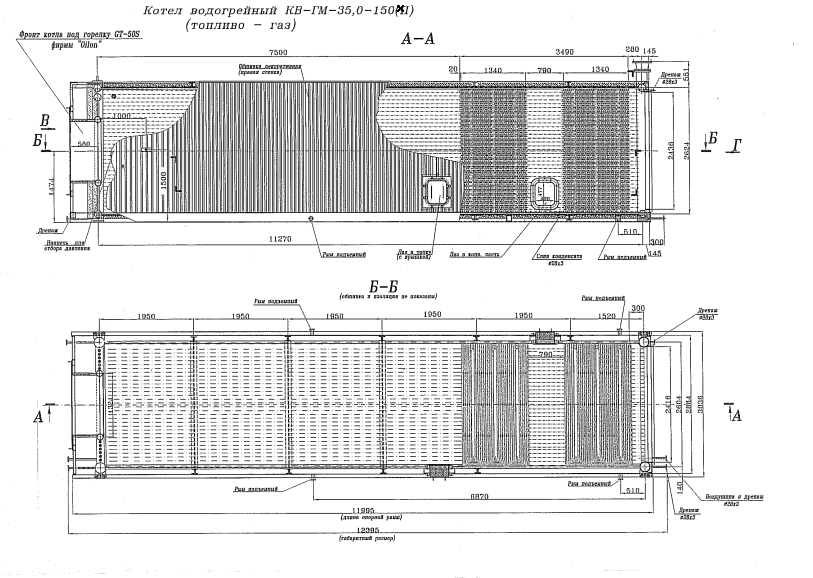 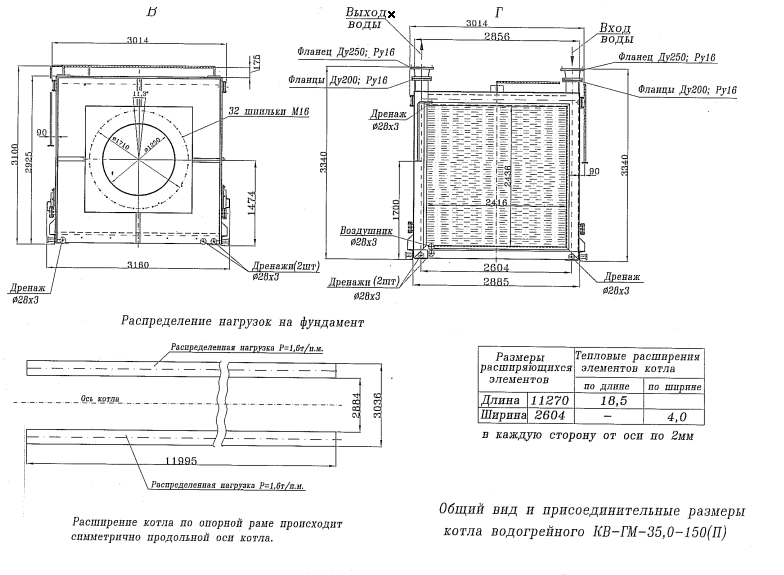 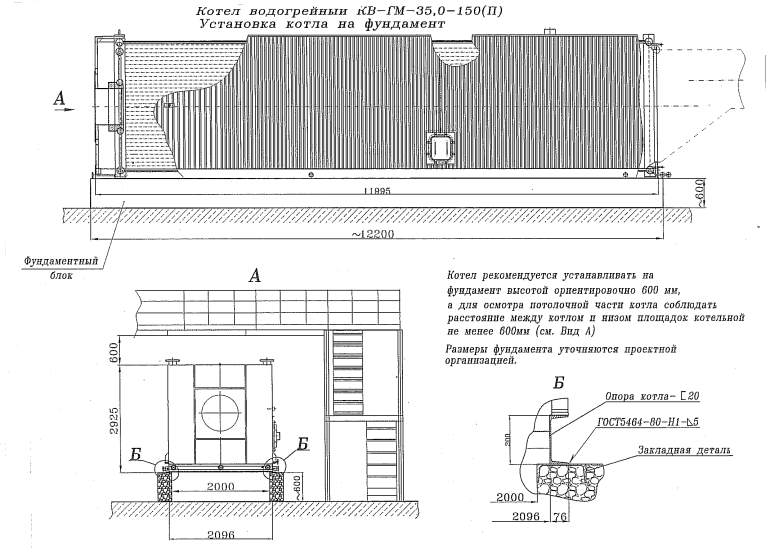 Приложение № 3к Договору транспортной экспедиции	№	 от «	»	2012 г.ФОРМАПОРУЧЕНИЕ ЭКСПЕДИТОРУ3. Грузоотправитель  4. Клиент  5. Грузополучатель  6. Экспедитор  7. Уведомить сторону о прибытии груза  8. Страна происхождения груза  9. Товары, готовые к отправке, место, дата  10. Вид транспорта  11. Пункт назначения  12. Страхование  15. Количество мест, вид упаковки  19. Размер упаковки  20. Требуемые документы  21. Особые отметки  22. Подпись клиента  Приложение № 4к Договору транспортной экспедиции	№	 от «	»	2012 г.ФОРМАЭКСПЕДИТОРСКАЯ РАСПИСКА3. Грузоотправитель  4. Клиент  5. Экспедитор  6. Страна происхождения груза  9. Количество мест, вид упаковки  13. Размер упаковки  14. Условия  15. Особые отметки  16. Подпись экспедитора  Приложение № 5к Договору транспортной экспедиции	№	 от «	»	2012 г.ФОРМААКТ ОСМОТРА И ПЕРЕДАЧИ ИМУЩЕСТВА   По Договору транспортной экспедиции №______ от «__»___________2012 г.Город ___________________					                  «_____»________________2012 г.Получатель ________________________________________________________________________________________Перевозчик (ФИО водителя)	__________№ автомашины 	__________№ пломбы 	_________Претензий по получению Имущества	_________Представители Грузополучателя__________________________________							/подпись__________________________________							/подписьВодитель_________________________________							/подписьПОДПИСИ СТОРОН О СОГЛАСОВАНИИ ФОРМЫ:Приложение № 6к Договору транспортной экспедиции	№	 от «	»	2012 г.ФОРМАКОММЕРЧЕСКИЙ АКТг. __________________						«_____»_____________2012 г.Мы, нижеподписавшиеся, __________________________________________________________________________________________________________________________________________________________________________________________________________________________________________________При участии представителей Страховщика (или представителя компетентных органов):________________________________________________________________________________________При принятии груза, следующего а/м № _____________________________________________________Составили настоящий акт о (повреждениях, недостаче, др.)________________________________________________________________________________________(характеристика груза)________________________________________________________________________________________(описание претензии)Данное Имущества находится _____________________________________________________________(адрес местонахождения Имущества)________________________________________________________________________________________Представитель грузополучателя 						/подписьПредставитель Страховщика(иного компетентного органа)						/подписьВодитель (с указанием ФИО)						/подписьОбъяснения водителя: _____________________________________________________________________________________________________________________________________________________________ПОДПИСИ СТОРОН О СОГЛАСОВАНИИ ФОРМЫ:№ п/пНаименованиеИнформацияЗаказчикЗакрытое акционерное общество «Гознак-лизинг» (ЗАО «Гознак-лизинг»)Адрес местонахождения: 115 054 г. Москва, ул. Щипок, д. 11, стр. 1Почтовый адрес: 115 054 г. Москва, ул. Щипок, д. 11, стр. 1Тел./факс +7 (495) 981-49-03 доб. 127Электронная почта: bulanova@gznleasing.ruКонтактное лицо: Буланова Елена ЕвгеньевнаОфициальный сайт, на котором размещена Котировочная документация и Извещение о проведении Запроса котировокwww.zakupki.gov.ru www.gznleasing.ruНаименование Запроса котировокЗапрос котировок по отбору Исполнителя на право заключения договора транспортной экспедиции по доставке 6 (шести) котлов водогрейных  КВ-ГМ-35-150º(П) из города Тихвина Ленинградской области по адресам:город Москва, поселение  Московский, микрорайон  1, котельная №2 – 2 (двух) единиц;город Москва, Наро-фоминский район, поселение Киевский, поселок Киевский, котельная №18 – 1 (одной) единицы;город Псков Псковской области, Октябрьский проспект, д. 50 – 3 (трех) единиц.Предмет договораТранспортно-экспедиционные услуги, связанные с перевозкой 6 (шести) котлов водогрейных  КВ-ГМ-35-150º(П) (далее – Оборудование) из города Тихвина Ленинградской области по адресам:город Москва, поселение  Московский, микрорайон  1, котельная №2 – 2 (двух) единиц;город Москва, Наро-фоминский район, поселение Киевский, поселок Киевский, котельная №18 – 1 (одной) единицы;город Псков Псковской области, Октябрьский проспект, д. 50 – 3 (трех) единиц.Включая проверку состояния Оборудования, погрузку и выгрузку Оборудования, хранение Оборудования, охрану (сопровождение) Оборудования.Полный перечень услуг содержится в Техническом задании (раздел III Котировочной документации).Условия исполнения договора содержатся в проекте Договора, являющемся Приложением № 6 к Котировочной документации.Критерии оценкиЦена договора (раздел III Котировочной документации)Качество оказываемых услуг (раздел IV Котировочной документации) Начальная максимальная ценаУказана в Техническом задании (раздел III Котировочной документации)Источник финансированияСобственные средства ЗаказчикаПорядок оплаты услугУказан в проекте Договора, являющемся Приложением № 5 Котировочной документацииТребования к Претендентам и Участникам запроса котировок.Указаны в разделе V котировочной документации и разделе 3 Положения о закупкахПреимущества, предоставляемые при участии в Запросе котировокНе предоставляютсяОбеспечение Котировочной заявкиНе предусмотреноОбеспечение исполнения договораНе предусмотреноДата и время начала и окончания срока подачи ЗаявокДата и время начала подачи Котировочных заявок: 12.00 час. «24» октября 2012 г.Дата и время окончания подачи Котировочных заявок: 12.00 час. «30» октября 2012 г.Котировочные заявки принимаются по рабочим дням с 9.00 час. до 17.00 час. по московскому времени. Место подачи ЗаявокАдрес местонахождения Заказчика: 115 054 г. Москва, ул. Щипок, д. 11, стр. 1Требования к документам, предоставляемым Претендентами для участия в Запросе котировокТребования к оформлению Котировочной заявки и прилагаемых к ней документов указаны в разделе VI Котировочной документации. К Котировочной заявке должны прилагаться следующие документы:Анкета участника, составленная по форме, являющейся Приложением № 3 к настоящей Котировочной документацииПредложение о качестве оказываемых услуг, составленное по форме, являющейся Приложением № 5 к настоящей Котировочной документацииДля юридического лица:копии учредительных документов со всеми изменениями и регистрационные документы, подтверждающие регистрацию юридического лица при создании и регистрацию изменений, внесенных в учредительные документы;выписка из ЕГРЮЛ не ранее, чем за 6 месяцев до даты предоставления;копия протокола и приказ о назначении руководителя, либо лица, действующего от имени юридического лица без доверенности в соответствии с положениями устава;доверенность на лицо, уполномоченное действовать от имени юридического лица в процедуре запроса котировок (в случае, если действует представитель). Форма доверенности является Приложением № 4 к Котировочной документации.копия бухгалтерского баланса и отчет о прибылях и убытках за последний отчетный период;если юридическое лицо использует упрощенную систему налогообложения, то представить соответствующие документы ФНС.Для индивидуального предпринимателя:выписка из ЕГРИП, выданная не ранее, чем за 6 месяцев до даты предоставления;копия свидетельства о регистрации в качестве индивидуального предпринимателя.  Для иностранных юридических лиц и индивидуальных предпринимателей:Надлежащим образом удостоверенный перевод на русский язык документов о государственной регистрации юридического лица или физического лица в качестве индивидуального предпринимателя в соответствии с законодательством страны регистрации;Надлежащим образом удостоверенный перевод на русский язык учредительных документов юридического лица, в случае, если они необходимы в соответствии с законодательством страны регистрации;Надлежащим образом удостоверенный перевод на русский язык документа, подтверждающего полномочия лица, действующего от имени юридического лица, либо документ, удостоверяющий личность индивидуального предпринимателя. Для физических лиц:Копия паспорта гражданина РФ, либо нотариально удостоверенная копия паспорта иностранного гражданина.Копию свидетельства ИНН и ПФ (по желанию и при наличии)Документы, подтверждающие соответствие Участника требованиям, указанным в разделе V Котировочной документации.(документы могут быть представлены в форме справок, писем, составленных в свободной форме и подписанных руководителем и заверенных печатью юридического лица, либо собственноручно подписанных физическим лицом)Решения органа управления об одобрении крупной сделки и сделки с заинтересованностью, либо справки о том, что заключаемый договор не является такой сделкой, либо гарантийное письмо о том, что такие документы будут представлены до подписания Договора в случае признания участника победителем Запроса котировок.Документы, подтверждающие соблюдение условий, указанных в п.п.  4.4.- 4.7. Котировочной документации.(документы предоставляются по желанию участника, их представление оценивается Заказчиком в соответствии с пунктом 8.8. Котировочной документации) Порядок разъяснения Котировочной документацииЗапросы направляются в электронной форме по адресу электронной почты: info@gznleasing.ruРазъяснения предоставляются Заказчиком в день, следующий за днем получения запроса от Заказчика. Дата и место вскрытия конвертов с Котировочными заявкамиВскрытие конвертов с Котировочными заявками на участие в Запросе котировок состоится:«30» октября 2012 г. в 11.00 час. по московскому времени по адресу: 115 054 г. Москва, ул. Щипок, д. 11, стр.1.Дата и место рассмотрения Котировочных заявок на участие в Запросе котировокРассмотрение Котировочных заявок на участие в Запросе котировок с целью определения соответствия Котировочных заявок требованиям Котировочной документации и решения вопроса о допуске Котировочных заявок для участия в Запросе котировок состоится «30» октября 2012 г. по адресу: 115 054 г. Москва, ул. Щипок, д. 11, стр. 1.Результаты вскрытия и рассмотрения Котировочных заявок будут отражены в Протоколе, который в порядке, предусмотренном пунктом 7.6 Котировочной документации, будет размещен на официальном сайте www.zakupki.gov.ru и на сайте Заказчика: www.gznleasing.ruДата и место оценки и сопоставления Котировочных заявокОценка и сопоставление Котировочных заявок на участие в Запросе котировок будет осуществляться в период с 12.00 ч. «30» октября 2012 г. по «31» октября 2012 г. Результаты оценки будут отражены в Протоколе, который в порядке, предусмотренном пунктом 8.10. Котировочной документации, будет размещен на официальном сайте www.zakupki.gov.ru и на сайте Заказчика: www.gznleasing.ru.Критерии и порядок оценки Котировочных заявок Установлены в разделе VIII Котировочной документацииЗаключение договора по итогам Запроса котировокПорядок заключения договора по результатам Запроса котировок установлен разделом XI Котировочной документации.Срок подписания договора – не позднее 5 (пяти) календарных дней с момента его получения от Заказчика проекта договора.Обеспечение исполнения договораНе предусмотрено№п/пНаименование и содержание услугНачальная максимальная цена(в руб., в т.ч. НДС 18%)Предварительный выезд специалистов Исполнителя к месту нахождения Имущества (Ленинградская область, город Тихвин, территория Учебного городка) и предоставление Заказчику рекомендаций по подготовке Имущества к перевозке.1 800 000,00Получение разрешения на перевозку негабаритных грузов1 800 000,00Погрузка Имущества на транспорт в пункте отправления, с помощью специальной техники, обеспечивающей безопасность и сохранность с учетом технических характеристик Имущества, указанных в Приложении № 7 к настоящей Котировочной документации, с целью транспортировки Имущества в пункты назначения.1 800 000,00Перевозка Имущества автомобильным транспортом по следующим маршрутам:Маршрут 1: перевозка 2 единиц Имущества:Пункт отправления: город Тихвин Ленинградской области, с территории Учебного городка;Пункт назначения: город Москва, поселение Московский, микрорайон 1, котельная №2;Маршрут 2: перевозка 1 единицы Имущества:Пункт отправления: город Тихвин Ленинградской области, с территории Учебного городка;Пункт назначения: город Москва, Наро-фоминский район, поселение Киевский, поселок Киевский, котельная №18;Маршрут 3: перевозка 3 единиц Имущества:Пункт отправления: город Тихвин Ленинградской области, с территории Учебного городка;Пункт назначения: город Псков Псковской области, Октябрьский проспект, д. 50.При этом Исполнитель совершает необходимые действия, в том числе:представлять интересы Заказчика и вести переговоры в любых уполномоченных органах и организациях, включая представительство при разрешении конфликтов и спорных ситуаций (кроме судебного представительства);выступать грузоотправителем и грузополучателем, обеспечивать прием Имущества в месте его нахождения (г. Тихвин Ленинградской области), его отправку, передавать Имущество перевозчику, принимать Имущество от перевозчика в пунктах назначения;оформлять транспортные документы, включая, перевозочные и товаросопроводительные документы; подписывать акты приема-передачи Имущества;от собственного имени заключать договоры для обеспечения выполнения услуг и производить оплату по ним;уплачивать пошлины, сборы и другие расходы, возлагаемые на Заказчика;расписываться на любых документах, оформляемых в связи с исполнением Договора, передавать и получать данные документы.1 800 000,00Охрана (сопровождение) Имущества при его транспортировке1 800 000,00Разгрузка Имущества в указанных выше местах назначения с помощью специальной техники, обеспечивающей безопасность и сохранность Имущества.1 800 000,00Срок доставки Имущества в места назначения: не позднее «25» ноября 2012 года1 800 000,00Ʃi -1=Amax -  Aiх 100Ʃi -1=Amaxх 100Полное наименование организации/ФИО индивидуального предпринимателя и участника физического лицаСокращенное наименование организацииОГРН, ИНН, КПП/номер свидетельства ИПНомера телефонов, факсов, адреса электронной почтыДата государственной регистрации ЮЛ, ИП/Паспортные данные физического лица.Название учредителей юридического лица и страна их регистрации, с указанием ИННВеличина уставного капитала (руб.)Количество проведенных реорганизаций;все даты реорганизаций в хронологическом  порядкеВсе наименования организации, если они претерпевали изменения в хронологической последовательностиДата последних изменений в учредительных документах (заверенные копии учредительных документов с изменениями)Вид деятельности:- посредническая;- производственная.Адрес места нахождения организации по уставу,- телефон,- помещение собственное/в аренде/ и т.д, - № и дата свидетельства или договора (копия),- срок действия (с – по),- арендодательФактический адрес организации,- телефон,- помещение собственное/в аренде/ и т.д, - № и дата свидетельства или договора,- срок действия (с – по),- арендодательКоличество работников (сотрудников) Количество единиц автотранспорта:- в собственности;- в аренде. Количество единиц спецтехники:- в собственности;- в аренде.Паспортные данные руководителя организации (ФИО, дата рождения, адрес регистрации, № паспорта, место и дата выдачи), с указанием ИННПаспортные данные главного бухгалтера (ФИО, дата рождения, место рождения, адрес регистрации, № паспорта, место и дата выдачи), с указанием ИННИспользуемая система налогообложения№п/пНаименование и содержание услугЦена предложения Участника(в руб., в т.ч. НДС 18%)Предварительный выезд специалистов Исполнителя к месту нахождения Имущества (Ленинградская область, город Тихвин, территория Учебного городка) и предоставление Заказчику рекомендаций по подготовке Имущества к перевозке.Получение разрешения на перевозку негабаритных грузовПогрузка Имущества на транспорт в пункте отправления, с помощью специальной техники, обеспечивающей безопасность и сохранность с учетом технических характеристик Имущества, указанных в Приложении № 7 к настоящей Котировочной документации, с целью транспортировки Имущества в пункты назначения.Перевозка Имущества автомобильным транспортом по следующим маршрутам:Маршрут 1: перевозка 2 единиц Имущества:Пункт отправления: город Тихвин Ленинградской области, с территории Учебного городка;Пункт назначения: город Москва, поселение Московский, микрорайон 1, котельная №2;Маршрут 2: перевозка 1 единицы Имущества:Пункт отправления: город Тихвин Ленинградской области, с территории Учебного городка;Пункт назначения: город Москва, Наро-фоминский район, поселение Киевский, поселок Киевский, котельная №18;Маршрут 3: перевозка 3 единиц Имущества:Пункт отправления: город Тихвин Ленинградской области, с территории Учебного городка;Пункт назначения: город Псков Псковской области, Октябрьский проспект, д. 50.При этом Исполнитель совершает необходимые действия, в том числе:представлять интересы Заказчика и вести переговоры в любых уполномоченных органах и организациях, включая представительство при разрешении конфликтов и спорных ситуаций (кроме судебного представительства);выступать грузоотправителем и грузополучателем, обеспечивать прием Имущества в месте его нахождения (г. Тихвин Ленинградской области), его отправку, передавать Имущество перевозчику, принимать Имущество от перевозчика в пунктах назначения;оформлять транспортные документы, включая, перевозочные и товаросопроводительные документы; подписывать акты приема-передачи Имущества;от собственного имени заключать договоры для обеспечения выполнения услуг и производить оплату по ним;уплачивать пошлины, сборы и другие расходы, возлагаемые на Заказчика;расписываться на любых документах, оформляемых в связи с исполнением Договора, передавать и получать данные документы.Охрана (сопровождение) Имущества при его транспортировкеРазгрузка Имущества в указанных выше местах назначения с помощью специальной техники, обеспечивающей безопасность и сохранность Имущества.Срок доставки Имущества в места назначения:Не позднее «25» ноября 2012 года№ п/пНаименование документовСтраницыс__по__КоличествостраницКотировочная заявкаАнкета участника Запроса котировокПредложение о качестве оказываемых услуг, составленное по форме, являющейся Приложением № 5 к настоящей Котировочной документацииДоверенность на представителя Участника Запроса котировокДокументы, указанные в подпунктах 2.3.-2.9. пункта 15 Информационной карты Иные документы, прилагаемые Участником Запроса котировок.№ п/пЗаказчикгрузПериод оказания услугКоличество сотрудниковВид профессиональной деятельностиОпыт работы (стаж) по указанному виду деятельностиОбразованиеНаименованиеКоличестваПраво владения (собственность, аренда, предоставляется по заключенному договору и т.д.)ЗАКАЗЧИКИСПОЛНИТЕЛЬЗакрытое акционерное общество «Гознак-лизинг»Юридический адрес: 115054, г. Москва, ул. Щипок, д. 11, стр. 1	ИНН 7705456910			КПП 770501001			р/с 40702810800000002929в ОАО АКБ «Металлинвестбанк» г. Москвак/с 30101810300000000176БИК 044525176Тел: (495) 981-49-03 Факс: (495) 981-49-04Директор_____________________________/А.А. Бабич№п/пНаименование и содержание услугСтоимость услуг(в руб., в т.ч. НДС 18%)Предварительный выезд специалистов Исполнителя к месту нахождения Имущества (Ленинградская область, город Тихвин, территория Учебного городка) и предоставление Заказчику рекомендаций по подготовке Имущества к перевозке.Получение разрешения на перевозку негабаритных грузовПогрузка Имущества на транспорт в пункте отправления, с помощью специальной техники, обеспечивающей безопасность и сохранность с учетом технических характеристик Имущества, указанных в Приложении № 7 к настоящей Котировочной документации, с целью транспортировки Имущества в пункты назначения.Перевозка Имущества автомобильным транспортом по следующим маршрутам:Маршрут 1: перевозка 2 единиц Имущества:Пункт отправления: город Тихвин Ленинградской области, с территории Учебного городка;Пункт назначения: город Москва, поселение Московский, микрорайон 1, котельная №2;Маршрут 2: перевозка 1 единицы Имущества:Пункт отправления: город Тихвин Ленинградской области, с территории Учебного городка;Пункт назначения: город Москва, Наро-фоминский район, поселение Киевский, поселок Киевский, котельная №18;Маршрут 3: перевозка 3 единиц Имущества:Пункт отправления: город Тихвин Ленинградской области, с территории Учебного городка;Пункт назначения: город Псков Псковской области, Октябрьский проспект, д. 50.При этом Исполнитель обязуется совершать необходимые действия, в том числе:представлять интересы Заказчика и вести переговоры в любых уполномоченных органах и организациях, включая представительство при разрешении конфликтов и спорных ситуаций (кроме судебного представительства);выступать грузоотправителем и грузополучателем, обеспечивать прием Имущества в месте его нахождения (г. Тихвин Ленинградской области), его отправку, передавать Имущество перевозчику, принимать Имущество от перевозчика в пунктах назначения;оформлять транспортные документы, включая, перевозочные и товаросопроводительные документы; подписывать акты приема-передачи Имущества;от собственного имени заключать договоры для обеспечения выполнения услуг и производить оплату по ним;уплачивать пошлины, сборы и другие расходы, возлагаемые на Заказчика;расписываться на любых документах, оформляемых в связи с исполнением Договора, передавать и получать данные документы.Охрана (сопровождение) Имущества при его транспортировкеРазгрузка Имущества в указанных выше местах назначения с помощью специальной техники, обеспечивающей безопасность и сохранность Имущества.Срок доставки Имущества в места назначения:не позднее «25» ноября 2012 годаЗАКАЗЧИКИСПОЛНИТЕЛЬЗакрытое акционерное общество «Гознак-лизинг»Директор_____________________________/А.А. Бабич№и/иНаименованиеИмуществаТехнические характеристикиТехнические характеристикиТехнические характеристики1Котел водогрейный производительностью 35,0 МВт (30,0 Гкал/час)ПараметрЗначениеЕд. нзм.1Котел водогрейный производительностью 35,0 МВт (30,0 Гкал/час)Масса котла (без горелки и воды)34200кг1Котел водогрейный производительностью 35,0 МВт (30,0 Гкал/час)Габаритные размерыГабаритные размерыГабаритные размеры1Котел водогрейный производительностью 35,0 МВт (30,0 Гкал/час)Длина12395мм1Котел водогрейный производительностью 35,0 МВт (30,0 Гкал/час)Ширина3160мм1Котел водогрейный производительностью 35,0 МВт (30,0 Гкал/час)Высота3340мм1Котел водогрейный производительностью 35,0 МВт (30,0 Гкал/час)Длина топки7500мм1Котел водогрейный производительностью 35,0 МВт (30,0 Гкал/час)Комплектность водогрейного котлаБлок котла (котел поставляется одним блоком), теплоизоляция, декоративная общивкаЗАКАЗЧИКИСПОЛНИТЕЛЬЗакрытое акционерное общество «Гознак-лизинг»Директор_____________________________/А.А. Бабич1 (дата)2 (номер)13. Товарный код 14. Маркировка16. Вес брутто, нетто17. Объем18. Стоимость1 (дата)2 (номер)7. Товарный код8. Маркировка10. Вес брутто, нетто11. Объем12. СтоимостьЗАКАЗЧИКИСПОЛНИТЕЛЬЗакрытое акционерное общество «Гознак-лизинг»Директор_____________________________/А.А. БабичЗАКАЗЧИКИСПОЛНИТЕЛЬЗакрытое акционерное общество «Гознак-лизинг»Директор_____________________________/А.А. Бабич